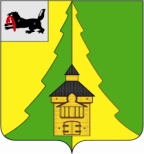 Российская Федерация	Иркутская область	Нижнеилимский муниципальный район	АДМИНИСТРАЦИЯ			ПОСТАНОВЛЕНИЕОт   07.  10.    2022г.  №  859г. Железногорск - Илимский«О  внесении изменений в постановление от 30.06.2022г.№ 599 «О проведении  районного конкурса   «Мастерская семейноготворчества - 2022» среди  воспитанников и обучающихся образовательных организаций, посвященного Дню Отца, в рамках Года малойродины на территории Нижнеилимского района»        Рассмотрев ходатайство Муниципального учреждения Департамент образования о внесении изменений в Положение  о проведении районного конкурса «Мастерская семейного творчества - 2022» среди  воспитанников           и  обучающихся образовательных организаций, посвященного Дню Отца,                    в рамках Года малой родины на территории Нижнеилимского района»                     (далее – Конкурс), в целях достижения  поставленных целей и задач  Конкурса, руководствуясь Уставом муниципального образования «Нижнеилимский район», администрация Нижнеилимского муниципального районаПОСТАНОВЛЯЕТ:       1. Внести в  постановление администрации Нижнеилимского муниципального района  от 30.06.2022г.№ 599 «О проведении   районного конкурса   «Мастерская семейного творчества - 2022» среди  воспитанников          и обучающихся образовательных организаций,  посвященного Дню Отца,               в рамках Года малой родины на территории Нижнеилимского района» следующие изменения:           1.1.  В пункте 1 постановления  слова «по 10 октября 2022 года» заменить словами «по 09 ноября 2022 года»;       1.2. Приложение № 1  к постановлению  Положение о проведении  районного конкурса  «Мастерская семейного творчества - 2022»   среди  воспитанников и обучающихся образовательных организаций,  посвященного Дню Отца, в рамках Года малой родины  на территории Нижнеилимского района читать в редакции Приложения к настоящему постановлению.      2. Настоящее постановление  опубликовать в периодическом издании «Вестник Думы  и администрации Нижнеилимского муниципального района» и разместить на официальном сайте МО «Нижнеилимский район».       3. Контроль за исполнением данного постановления возложить                             на заместителя мэра района по социальной политике Т.К. Пирогову.И.о.мэра района                                                            В.В.ЦвейгартРассылка: в дело-2,  членам  конкурсной комиссии, ДО, Пироговой Т.К., пресс-службаЕ.В.Дубро
30206  Приложение к постановлению администрации Нижнеилимского муниципального районаот  « 07»      10        2022 г. №  859 Положениео проведении  районного конкурса  «Мастерская семейного творчества - 2022»                 среди  воспитанников и обучающихся образовательных организаций,  посвященного Дню Отца, в рамках Года малой родины на территории Нижнеилимского района1.Общее положение.  1.1. Настоящее Положение определяет цели и задачи,  тематические направления и участников, порядок организации и сроки проведения, подведение итогов, условия финансирования   районного конкурса «Мастерская семейного творчества – 2022»  среди  воспитанников и обучающихся образовательных организаций,  посвященного Дню Отца, в рамках Года малой родины на территории Нижнеилимского района (далее – Конкурс).      1.2. Организатором  Конкурса является администрация Нижнеилимского муниципального района (далее – Организатор).       1.3. Партнерами Конкурса  является Департамент образования администрации Нижнеилимского муниципального района (далее - Департамент образования), дошкольные учреждения, общеобразовательные организации, учреждения дополнительного образования, МБУ ДО «Центр  развития творчества  детей и юношества имени Г.И.Замаратского»,                                                           Нижнеилимский Совет отцов, общественные организации, спонсоры.1.4. Конкурс проводится на территории Нижнеилимского района Иркутской области.      1.5. Конкурс является открытым  и проводится на безвозмездной основе.      1.6. Организатор  Конкурса   проводит информационную работу  о порядке проведения, сроках и результатах Конкурса через средства массовой информации, осуществляет регистрацию участников Конкурса, прием заявок                 и конкурсных материалов, организует работу конкурсной комиссии, готовит  итоговые протоколы Конкурса, оформляет  дипломы победителям                            и Благодарственные письма участникам Конкурса.       1.7. Конкурсные материалы могут быть использованы Организатором при проведении общественных мероприятий, производстве издательской                             и видеопродукции, а также для размещения на официальном сайте Организатора.2. Цели и задачи Конкурса.   2.1. Целью Конкурса является популяризация института семьи в жизни общества, в рамках формирования позитивного образа отца, как главы семьи               и друга ребенка, активизация  детско - родительского творчества в области   изобразительной деятельности, технического творчества.2.2. Задачи  Конкурса:2.2.1. распространить положительный опыт семейного воспитания, внутрисемейных отношений, ответственного родительства, привлечь внимание общественности к роли отца в семье;2.2.2. раскрыть  нравственный, духовный, творческий потенциал семьи;      2.2.3. развить творческие способности и эстетический вкус у детей;      2.2.4. повысить роль отца в семейном воспитании, в формировании                         у детей культуры семейного досуга;      2.2.5. повысить интерес мужчины - отца к самосовершенствованию, творческой реализации своих способностей и талантов;      2.2.6. обратить внимание руководителей образовательных  организаций                          на мужчин - отцов  воспитанников и обучающихся, служащих примером                    в семейном воспитании детей.3.  Тематические направления и  участники  Конкурса.      3.1. Тематические направления Конкурса:      3.1.1.  Конкурс  «Чудо аппликация»  - тема «Папе посвящается!»,                      «Это мой папа!», «Папа и я», «Папа - мой лучший друг!» - на конкурс принимаются любые аппликации, выбор  тематического направления осуществляет участник Конкурса самостоятельно;       3.1.2. Конкурс  технического творчества «Папа и я – умеем всё!» -                    на конкурс принимаются поделки (любые виды декоративно – прикладного искусства (скульптура, резьба, роспись, лепка, набойка, литье, чеканка, выжигание, роспись по различным материалам, изделия из бумаги, дерева, глины  и т.п.), макеты, модели технических объектов или их частей, выполненные из бумаги, картона, пенопласта, дерева).       3.2. Участниками  Конкурса могут быть все желающие воспитанники дошкольных учреждений  и обучающиеся образовательных организаций,                     в которых отцы создают благоприятные условия для гармоничного нравственного, творческого развития детей, вкладывают свои силы                          в подготовку детей  к  жизни в обществе   и воспитание достойных граждан своей страны.       3.3. Участники Конкурса  условно  делятся  на  три  группы детей:       3.3.1. 1-я группа   детей  - участники конкурса «Чудо аппликация» -  воспитанники дошкольных учреждений - дети в возрасте  с 5-ти до 8-ти лет (включительно) (допускается участие отцов, других членов семьи);       3.3.2.  2-я группа детей  - участники конкурса технического творчества «Папа и я – умеем всё!»  - учащиеся 1-х - 4-х классов  общеобразовательных организаций  (допускается участие отцов,  других членов семей);       3.3.3. 3-я группа детей - участники конкурса технического творчества «Папа и я – умеем всё!» - учащиеся 5-х - 8-х классов общеобразовательных организаций   (допускается участие отцов, других членов семей).       3.4. Участие в  Конкурсе означает согласие автора на использование его конкурсных работ: публикацию в СМИ, при проведении районных мероприятий.4. Порядок  организации и  сроки проведения Конкурса       4.1. Конкурс проводится в заочной форме с  01 июля  по 09 ноября                                 2022 года и состоит из двух этапов по каждому тематическому направлению Конкурса.       4.2. Этапы Конкурса:      4.2.1. «Чудо аппликация»:   4.2.2.   «Папа и я – умеем всё!»:    4.3. Порядок организации:        4.3.1. Конкурс «Чудо аппликация»:        4.3.1.1. 1-й этап  - отборочный - предусматривает организацию конкурса           в дошкольном учреждении (с 01.07.22г. по 24.10.22г.) - создание конкурсной работы воспитанниками дошкольных учреждений, подведение итогов, определение победителей  и призеров, награждение грамотами образовательной организации; направление в конкурсную комиссию информации о проведении   отборочного этапа (дата и место проведения, форма проведения, количество участников и количество творческих работ). Материалы на участие в конкурсе «Чудо аппликация»  направляет дошкольное учреждение (с 25.10.22г. по 31.10.22г.) - Анкету - заявку Участника Конкурса в 1 экз. (Приложение № 1) + конкурсную работу по  тематическому направлению с приложением этикетки  (Приложение № 2)  (администрация района, каб.№ 226, секретарю конкурсной комиссии Дубро Е.В.(раб. тел.30206), либо каб.№ 324 «Дошкольный отдел» (Чапская Т.Э.).      4.3.2. Конкурс «Папа и я – умеем всё!»:      4.3.2.1. 1-й этап – подготовительный – предусматривает осуществление творческой деятельности по созданию конкурсной работы учащимися  1-х - 4-х классов;  5-х - 8-х классов  (приветствуется участие отцов,  допускается участие других членов  семей) (с 01.07.22г. по 24.10.22г.). Материалы на участие в конкурсе «Папа и я – умеем всё!» предоставляет лидер   команды (автор идейный вдохновитель   творческой работы, это может быть как ребенок,  так и родители (законные представители) (самовыдвижение при содействии и оказании помощи общеобразовательной организации) в срок до  01.11.22г. - Анкету - заявку Участника Конкурса                  в 1 экз. (Приложение № 3), конкурсную работу (поделки, макеты, модели              и  т.п.) по  тематическому направлению с приложением этикетки (Приложение № 2) в МБУ ДО «Центр  развития творчества  детей и юношества имени Г.И.Замаратского»    (г. Железногорск – Илимский, 1 квартал, дом 44А).Площадкой для размещения   и организации выставки конкурсных работ является МБУ ДО «Центр  развития творчества  детей и юношества имени Г.И.Замаратского».Заявки на участие в Конкурсе  принимаются  до 01.11.2022 года.Районный этап Конкурса - просмотр, отбор  конкурсных работ, определение победителей, призеров проводится конкурсной комиссией                               с 01.11.22г.10 по 09.11.22г.5. Требования к оформлению  конкурсных работ      5.1. Конкурс «Чудо аппликация»:      5.1.1. принимаются работы, которые соответствуют направленности конкурса, категории детей;      5.1.2.  работы участников могут быть выполнены  на любом материале (ватман, картон, холст и т.д.) и из любого материала, который не наносит вред окружающей среде;      5.1.3. каждая работа сопровождается этикеткой, которая крепится                               на оборотной стороне работы.      5.2. Конкурс  технического творчества «Папа и я – умеем всё!»:      5.2.1. принимаются работы, которые соответствуют направленности конкурса, категории детей;      5.2.2. работы участников - поделки (любые виды декоративно – прикладного искусства (скульптура, резьба, роспись, лепка, набойка, литье, чеканка, выжигание, роспись по различным материалам, изделия из бумаги, дерева, глины  и т.п.),  макеты, модели технических объектов или их частей, выполненные из бумаги, картона, пенопласта, дерева).      5.3. Участник Конкурса гарантирует, что он является автором                            и не нарушает чужих авторских прав.      5.4. Направляя  свою работу на  Конкурс, авторы автоматически дают право организаторам  Конкурса на использование присланного материала  (размещение в Интернете, в печатных изданиях, буклетах, на выставочных стендах и т.д.).       5.5. В случае нарушения чужих авторских и смежных прав, ответственность за нарушение несет участник Конкурса. 6. Оценка конкурсных работ Конкурсная комиссия проводит оценку конкурсных работ                                  в соответствии с критериями:  Критерии оценки Конкурса  «Чудо аппликация»:1-й критерий: оригинальность, максимальное количество баллов – 5:       6.2.1.1. творческий подход к созданию конкурсной работы                                          (от 0 до 3-х баллов);       6.2.1.2. оригинальность представления информации, нестандартность авторского видения  (от 0 до 2-х баллов).       6.2.2. 2-й критерий: содержание, максимальное количество баллов – 5:       6.2.2.1. соответствие тематике Конкурса (от 0 до 2-х баллов);       6.2.2.2. информационная насыщенность представленной работы                             (от 0 до 3-х баллов).       6.2.3. 3-й критерий: дизайн, максимальное количество баллов – 5:       6.2.3.1. ценность представленной информации (от 0 до 2-х баллов);       6.2.3.2. общее эмоциональное восприятие (от 0 до 3-х баллов).       6.2.4. Максимальное  количество баллов, которое может набрать одна конкурсная работа – 15.       6.3. Критерии оценки конкурса технического творчества «Папа и я – умеем всё!»:       6.3.1.  качество исполнения, изобретательность (от 0 до 3-х баллов);       6.3.2. оригинальность технического решения (от 0 до 3-х баллов);       6.3.3. техническая эстетика (от 0 до 3-х баллов);       6.3.4. техническая сложность экспоната (от 0 до 3-х баллов);       6.3.5. целостность, завершенность (от 0 до 3-х баллов).       6.3.6. Максимальное  количество баллов, которое может набрать одна конкурсная работа – 15.7. Конкурсная комиссия       7.1. Руководство  Конкурсом осуществляет конкурсная комиссия,  состав  которой утверждается  постановлением администрации  района.        7.2. Конкурсная комиссия формируется из представителей  администрации района, Департамента образования, учреждений дополнительного образования, учреждений культуры, общественных формирований.        7.3. Координаторами  Конкурса являются:                     Чибышева И.А. -  начальник Департамента образования,                     Дубро Е.В.      – главный специалист  отдела организационной работы и социальной политики администрации района.        7.4. На конкурсную комиссию возлагаются:        7.4.1. Объявление через средства массовой информации о сроках проведения Конкурса;        7.4.2. Прием конкурсных  работ (материалов) Участников;        7.4.3. Экспертиза и оценка представленных на Конкурс работ (материалов);        7.4.4. Определение победителей Конкурса.        7.4.5. Оформление дипломов победителей и благодарственных писем  участникам Конкурса.    7.5.  Решение  конкурсной комиссии принимается простым большинством голосов на заседании, оформляется в виде итогового протокола и заверяется подписью председателя, а в его отсутствие – заместителя председателя, является окончательным и пересмотру не подлежит.        7.6. Конкурсная комиссия  имеет право  не присуждать призовые  места               в каком - либо направлении Конкурса, если конкурсные работы не соответствуют  критериям Конкурса  и статусу победителя, а также  устанавливать специальные номинации.         7.7. Организатор Конкурса оставляет за собой право  использовать конкурсные работы участников Конкурса  для популяризации Конкурса,  обязуясь в любых ситуациях указывать авторство.         7.8. Участник Конкурса имеет право по окончании проведения Конкурса              на возврат своей авторской работы.8. Подведение итогов и награждение победителей, участников, партнеров       8.1. Конкурсная  комиссия     проводит просмотр, отбор  конкурсных работ, определение победителей, призеров (06.10 по 10.10.22г.).       8.2. В каждой  категории детей-  участников  Конкурса учреждается три призовых места.      8.3. Подведение  итогов, определение победителя и призеров  Конкурса проводится конкурсной комиссией  отдельно по каждому направлению Конкурса.      8.4. Итоговая оценка конкурсной работы определяется как средняя арифметическая от суммы баллов, поставленных по каждому из критериев оценки и количества членов конкурсной комиссии.      8.5. Конкурсная комиссия определяет участников, набравших наибольшее количество баллов в общем рейтинге по итогам Конкурса. 8.6.  Участнику (семье), набравшему наибольшее количество баллов,                 в каждой категории детей-участников, присваивается 1-е место и звание победителя Конкурса с вручением диплома  I степени и ценного подарка.       8.7.  Участники (семьи), занявшие 2-е и 3-е место в Конкурсе, награждаются дипломами  II  и III  степени и ценными подарками.       8.8. Участники,  партнеры, спонсоры Конкурса награждаются Благодарственными письмами мэра Нижнеилимского муниципального района.       8.9. Организаторы Конкурса  оставляют за собой право учреждать  специальные номинации, определять в них победителя и награждать  памятными призами (подарками).        8.10. Подведение итогов   Конкурса проводится конкурсной комиссией                      до 10 ноября 2022 года.       8.11. Церемония  награждения  победителей и призеров Конкурса пройдет                         на  расширенном заседании президиума Совета отцов (ноябрь 2022года)                  (о месте и  времени начала церемонии  будет сообщено дополнительно).       8.12. Творческие работы победителей  и призеров  отборочного этапа Конкурса  публикуются на страницах сайтов дошкольных учреждений.       8.13. Итоги  Конкурса   размещаются на  странице официального сайта администрации Нижнеилимского муниципального района.        8.14.  Творческие работы победителей и призеров  Конкурса  будут представлены на  районных выставках, посвященных Дню отца  (о месте                   и времени проведения будет сообщено дополнительно).9. Условия  финансирования       9.1. Расходы по награждению  победителей  Конкурса осуществляется                 за счет средств  бюджета МО «Нижнеилимский район», предусмотренных муниципальной программой  «Реализация полномочий в области социальной политики» на 2018-2023 годы, утвержденной постановлением администрации Нижнеилимского муниципального района от 01.09.2017г. № 616.        9.2. К проведению Конкурса допускаются спонсоры, которые вправе устанавливать собственные призы и награды победителям и участникам Конкурса.         9.3. Финансирование расходов по награждению участников Конкурса, отмеченных специальными номинациями, памятными призами                                (подарками)  осуществляется за счет привлеченных  средств спонсоров.        9.4. Финансирование расходов по награждению отборочного этапа участников  Конкурса   «Чудо аппликация» осуществляется за счет средств образовательных организаций, средств спонсоров.10. Контакты для решения рабочих вопросовДубро Елена Владиславовна, главный специалист отдела организационной работы и социальной политики администрации Нижнеилимского района, контактный телефон: 8 (39566)30206.Электронный адрес: nilim-zeleznogorsk@ yandex.ru с пометкой «На конкурс».И.о. мэра района                                                     В.В.ЦвейгартЭтапыСроки проведенияУчастникиКонкурсная процедураОтветственные1-й  этап – отборочныйс 01.07.22г. по 24.10.22г.1. Воспитанники детсадов (5-8 лет)    (допускается участие отцов, других членов семьи)1. Творческая деятельность - создание конкурсной работы.2.  Проведение Конкурса в дошкольном учреждении.3. Подведение итогов и определение победителяв дошкольном учреждении.Дошкольное учреждение 1-й  этап – отборочныйс  25.10.22г. по 31.10.22г.1. Воспитанники детсадов (5-8 лет)    (допускается участие отцов, других членов семьи)4. Направление информации о проведении   отборочного этапа (дата и место проведения, форма проведения, количество участни-ков и творческих работ).                5.Предоставление конкурсных материалов победителя, оформленных  в соответствии                    с требованиями   Положения,                  в конкурсную комиссию                    (не более 2-х работ от  дошкольного учреждения).Дошкольное учреждение 2-й  этап -  районныйс 01.11.22г. по 09.11.22г.1. Воспитанники детсадов (5-8 лет)    (допускается участие отцов, других членов семьи)Просмотр, отбор  конкурсных работ, определение победителей, призеровКонкурсная комиссияЭтапыСроки проведенияУчастникиКонкурсная процедураОтветственные1-й  этап – подготови-тельный с 01.07.22г. по 24.10.22г.: 1)   учащиеся                1-х - 4-х классов; 2)  учащиеся                   5-х - 8-х классов. Допускается участие отцов, других членов  семьи Творческая деятельность - создание конкурсной работы учащимся (допускаются семейные работы).Самовыдви-жение,                       при содействии и  оказании помощи общеобразова-тельными организациями1-й  этап – подготови-тельный с  25.10.22г. по 31.10.22г. 1)   учащиеся                1-х - 4-х классов; 2)  учащиеся                   5-х - 8-х классов. Допускается участие отцов, других членов  семьиНаправление конкурсных работ, оформленных  в соответствии с требованиями   Положения, в конкурсную комиссию (не более 1-й работы от семьи).Самовыдви-жение,                       при содействии и  оказании помощи общеобразова-тельными организациями2-й  этап -  районныйс 01.11.22 г. по 09.11.22г.Просмотр, отбор  конкурсных работ, определение победителей, призеров.Конкурсная комиссия